ເຊີນເຂົ້າຮ່ວມປະມູນເຖິງ: ບໍລິສັດ ແລະ ຮ້ານຄ້າທີ່ນັບຖືເລື່ອງ: ການເຊື໊ອເຊີນໃຫ້ເຂົ້າຮ່ວມໃນການປະມູນ ສະໜອງ ອຸປະກອນເຮັດຄອກໄກ່ອົງການ ພັດທະນາຂອງ ປະເທດເນເທີແລນ ປະຈໍາລາວ ມີຄວາມຍິນດີ ຂໍແຈ້ງໃຫ້ທ່ານຊາບວ່າ ທາງອົງການຂອງພວກເຮົາ ມີຈຸດປະສົງທີ່ຈະດໍາເນີນການປະມູນ ການສະໜອງ ອຸປະກອນ ຄອກໄກ່ ເພື່ອສະໜອງໃຫ້ບ້ານເປົ້າໝາຍຂອງໂຄງການ ທີ່ຢູ່ ແຂວງອຸດົມໄຊ ເຊິ່ງມີລາຍລະອຽດດັ່ງນີ້:ດັ່ງນັ້ນ ຖ້າຫາກບໍລິສັດ ແລະ ຮ້ານຄ້າທີ່ ຖືທະບຽນຖືກຕ້ອງຕາມກົດໝາຍໃນລາວ ສາມາດເຂົ້າຮ່ວມໃນການປະມູນຄັ້ງນີ້ ກະລຸນາເຂົ້າມາພົວພັນເອົາຊອງປະມູນ ໃນເວລາໂມງລັດຖະການ ຕາມກໍານົດເວລາດັ່ງລຸ່ມນີ້:	ກໍານົດການແຈກຢາຍເອກະສານ ແລະ ຍື່ນຊອງການປະມູນ ແມ່ນເລີມແຕ່ວັນທີ່ 20 ພຶດສະພາ ຫາ ທີ່ 02 ມິຖຸນາ 2021 ໂມງລັດຖະການ ແລະ ຖ້າບັນດາ ບໍລິສັດ ແລະ ຮ້ານຄ້າທີ່ມີຄວາມສົມໃຈ ສາມາດເອົາເອກະສານ ແລະ ຍືນຊອງປະມູນໄດ້ ຢູ່ທີ່ຫ້ອງການ ອົງການ ພັດທະນາຂອງ ປະເທດເນເທີແລນ ປະຈໍາລາວ ທີ່ email: laprocurement@snv.org   ຫຼືຫ້ອງການວຽງຈັນ, ບ້ານ ສະພານທອງໃຕ້, ເມືອງ ໄຊເສດຖາ, ນະຄອນຫຼວງວຽງຈັນ.ທ່ານ ຈໍລີ ປ່າເຈ້ຍ   020 5237 1671ຫ້ອງການອຸດົມໄຊ  ບ້ານ ລ້ອງກໍເດືອ ເມືອງໄຊ ທ່ານ ນາງ ອິດສະຫຼະ  020 91 272 777	ສະນັ້ນ, ຈຶ່ງແຈ້ງມາເພື່ອຊາບ ແລະ ຫວັງຢ່າງຍິ່ງວ່າ ບໍລິສັດ ແລະ ຮ້ານຄ້າ ຂອງທ່ານຄົງສະຫຼະເວລາອັນມີຄ່າ ເພື່ອເຂົ້າຮ່ວມການປະມູນນໍາອົງການຂອງພວກເຮົາ.                                                                       ຮຽນມາດ້ວຍຄວາມເຄົາລົບ ແລະ ນັບຖື.                                                                      ອົງການ ພັດທະນາຂອງ ປະເທດເນເທີແລນ ປະຈໍາລາວ                                                                      ພະແນກການເງິນ ແລະ ຈັດຊື້ - ຈັດຈ້າງInvitation to BidSNV is a not-for-profit international development organization represented in Laos and is looking for eligible suppliers to submit bids in relation to the supply of chicken pen materials be delivered to Oudomxay provinces as per below detail:  The procurement process is open to relevant vendors who hold a relevant business license in Lao Bidders are required to request a copy of the Request for Quotation (RFQ) that provides instructions to Bidders.  The RFQ will need to be completed and submitted in hard copy to the SNV office in VTE by 17:00 on 2nd June 2021.Interested bidders should request a copy of RFQ SNV/PRN0457 from SNV/Netherlands Development Organization, PO Box   9781, Saphanthong Road, Vientiane, Lao PDR.  Tel: 021 413290-1, email mail: laprocurement@snv.org orOffice in Oudomxay province , Longkordoun Village, Xay district, Mss. Idsala Tel : 020 91 272 777Note there is no cost or payment required to receive the RFQ and SNV operates a zero-tolerance approach to fraud and corruption.  Signature of Authorized person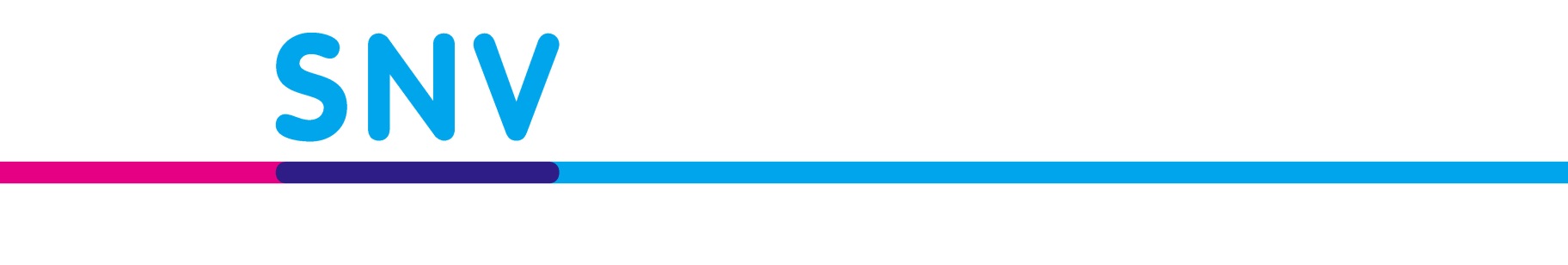 ລາຍລະອຽດເຄື່ອງແຂວງອຸດົມໄຊແຂວງອຸດົມໄຊແຂວງອຸດົມໄຊລາຍລະອຽດເຄື່ອງເມືອງແບງເມືອງ ງາລວມສັງກະສີ (ຍາວ 2.2 ແມັດ, ກ້ວາງ 0,8 ແມັດ) 6004351035 ແຜ່ນເຫຼັກຕະປູ ເບີ 10, ຂອງໄທ201535 ກິໂລເຫຼັກຕະປູ ເບີ 8, ຂອງໄທ402969 ກິໂລເຫຼັກຕະປູ ເບີ 6, ຂອງໄທ402969 ກິໂລເຫຼັກຕະປູຕອກສັງກະສີເບີ 5 ຂອງໄທ8058138 ກັບຮາງນໍ້າໄກ່ ຂະໜາດ 2ລິດ402969 ອັນຮາງໃສ່ອາຫານໄກ່ ຂະໜາດ 1 ຫາ 1.5 ກິໂລ402969 ອັນຕາໜາງເຫຼັກສໍາຫຼັບຮົ້້ວ, ຍາວ(30ແມັດ) x ສູງ(1.8ແມັດ)/ໂຄ້ງ, ຄວາມຫ່າງລະຫວ່າງຕາ (60ມີນ), ສາຍຂະໜາດ 3.5 ມີນ402969 ໂຄ້ງຄ່າຂົນສົ່ງເຖີງເມືອງແບງ ແລະ ງາ, ແຂວງອຸດົມໄຊເມືອງແບງ ແລະ ງາ, ແຂວງອຸດົມໄຊເມືອງແບງ ແລະ ງາ, ແຂວງອຸດົມໄຊສົ່ງກ່ອນວັນທີ່30 / 06 / 202130 / 06 / 202130 / 06 / 2021DescriptionOudomxayOudomxayOudomxayDescriptionBeng districtNga districtTotalZinc sheet (L=220cm x W=80cm)6004351035 sheetsNail 10-inch, Thai Brand 201535 kgNail 8-inch, Thai Brand 402969 KgNail 6-inch, Thai Brand 402969 kgNail 5-inch for Zinc, Thai Brand8058135 BoxesDrinking trough (No: 2L)402969 unitsChicken feeder (No: 1-1.5kg)402969 unitsSteel grid (L=30m x H=1.8m), net distance=60mm,Steel size=3.5mm402969 RollsTransportation to:Beng & Nga District, ODXBeng & Nga District, ODXBeng & Nga District, ODXDeliver no later than 30th June 202130th June 202130th June 2021